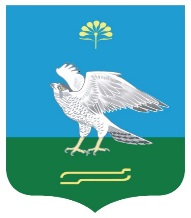 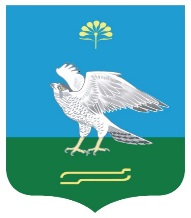                                                                        №  8                                                             О плане работы администрации сельского поселения Зильдяровский сельсовет муниципального района Миякинский район РеспубликиБашкортостан на 2022 год       1. Утвердить план работы администрации сельского поселения Зильдяровский сельсовет муниципального района Миякинский район РБ на 2022 год.       2. Контроль за выполнением данного распоряжения возложить на управляющего делами администрации сельского поселения Зильдяровский сельсовет муниципального района Миякинский район  Гарееву Г.М.  Глава сельского поселения                                                     З.З.Идрисов                                                                                     Приложение                                                                            К постановлению главы                                                                             сельского поселения                                                                             Зильдяровский сельсовет                                                                             муниципального района                                                                            Миякинский район РБ                                                                            № 8 от 01 марта 2022 г.                                                               П Л А Нработы администрации сельского поселения Зильдяровский сельсовет муниципального района Миякинский район Республики Башкортостанна 2022 годУправл.делами администрации сельскогопоселения Зильдяровский сельсовет                                                 Г.М.Гареева№ п/п                Наименование мероприятийСроки исполненияОтветственные за исполнениеI.Собрания и совещания актива:I.Собрания и совещания актива:I.Собрания и совещания актива:I.Собрания и совещания актива:1.Провести совещания актива:а) в области сельскохозяйственного производства по итогам кварталов и по завершению сельскохозяйственных компанийпо итогам кварталовАдминистрация сельского поселенияII. Подготовка вопросов на заседание администрацииII. Подготовка вопросов на заседание администрацииII. Подготовка вопросов на заседание администрацииII. Подготовка вопросов на заседание администрации                                                                                  1 квартал                                                                                  1 квартал                                                                                  1 квартал                                                                                  1 квартал1.Об итогах работы администрации сельского поселения за IV квартал 2021 года по реализации Указа Президента Российской Федерации от 28.04.2008 года №607 «Об оценке эффективности деятельности органов местного самоуправления».    ЯнварьАдминистрация сельского поселения2.О плане работы администрации сельского поселения Зильдяровский сельсовет муниципального района Миякинский район Республики Башкортостан на 2022 год.   февральАдминистрация сельского поселения3О ходе производств животноводческой продукции и ходе зимовки скота в хозяйствах     февральАдминистрация сельского поселенияСаяхов Р.З., Аглиуллин З.Б. (по согласованию)4О ходе подготовки населенных пунктов, хозяйственных объектов, мостов и других сооружений сельского поселения к безаварийному пропуску паводка 2021 года.       МартАдминистрация сельского поселения5.О ходе подготовки тракторов, почвообрабатывающей техники, семенного материала к проведению весенне-полевых работ 2022 года   мартАдминистрация сельского поселения Лутфуллин И.Ф., Аглиуллин З.Б. (по согласованию)6.О состоянии культурного обслуживания по месту жительства населения на территории сельского поселения      мартАдминистрация сельского поселения, Ахмерова З.А.  Нуруллин Ф.И. (по согласованию)                                                             11 квартал                                                             11 квартал                                                             11 квартал                                                             11 квартал1.Об итогах работы администрации сельского поселения за I квартал 2022 года по реализации Указа Президента Российской Федерации от 28.04.2008 года №607 «Об оценке эффективности деятельности органов местного самоуправления».Апрель Администрация сельского поселения2.Об укреплении пожарной безопасности в весенне-летний период 2022 года.АпрельАдминистрация сельского поселения3.О мерах по охране жизни людей на водоемах сельского поселения апрельАдминистрация сельского поселения4.О состоянии сбора налогов сельского поселения за 1 квартал 2022 годаапрельАдминистрация сельского поселения5.О выполнении первоочередных мероприятий по защите лесов и лесопосадок сельского поселения от пожаров.Май Администрация сельского поселения6Об организации летней оздоровительной работы среди учащихся школ          майАдминистрация сельского поселения, Ахмерова З.Г. (по согласованию)7.О ходе выполнения муниципальной программы «Развитие молодежной политики в муниципальном районе Миякинский район Республики Башкортостан» на территории сельского поселения          июньАдминистрация сельского поселения8.О состоянии готовности к проведению уборки урожая в хозяйствах        июньАдминистрация сельского поселенияЛутфуллин И.Ф., Аглиуллин З.Б. (по согласованию)                                                             111 квартал                                                             111 квартал                                                             111 квартал                                                             111 квартал1.Об итогах работы администрации сельского поселения за I1 квартал 2022 года по реализации Указа Президента Российской Федерации от 28.04.2008 года №607 «Об оценке эффективности деятельности органов местного самоуправления».       Июль Администрация сельского поселения2.О состоянии сбора налогов сельского поселения за 11 квартал 2022 годаиюльАдминистрация сельского поселения3.О ходе подготовки учреждений  образования, здравоохранения, культуры к работе в зимних условиях    АвгустАхмерова З.Г.Нуруллин Ф.И.Ахмерова З.А.Абдуллина А.Р. (по согласованию)4.О ходе выполнения муниципальной программы «Развитие физической культуры и спорта в муниципальном районе Миякинский район Республики Башкортостан» на территории сельского поселенияавгустАдминистрация сельского поселения5.Об организации патриотического воспитания в образовательных учреждениях сельского поселения в 2022 году    СентябрьАдминистрация сельского поселения, Ахмерова З.Г. (по согласованию)6.О работе социально-профилактического центра и общественных формирований правоохранительной направленности по профилактике правонарушений, терроризма, национального и религиозного экстремизма на территории сельского поселения    СентябрьАдминистрация сельского поселения                                                               1У квартал                                                               1У квартал                                                               1У квартал                                                               1У квартал1Об итогах работы администрации сельского поселения за IV квартал 2021 года по реализации Указа Президента Российской Федерации от 28.04.2008 года №607 «Об оценке эффективности деятельности органов местного самоуправления».  Октябрь Администрация сельского поселения2.О комплексе мероприятий по обеспечению пожарной безопасности на территории сельского поселения на осенне-зимний период  октябрьАдминистрация сельского поселения 3.О ходе производства животноводческой продукции и ходе зимовки скота    Ноябрь Лутфуллин И.Ф.Аглиуллин З.Б. (по согласованию)4.О состоянии сбора налогов сельского поселения Зильдяровский сельсовет     ноябрьАдминистрация сельского поселения